Welcome Back!Welcome to our returning Colonel Cameron Cougars and welcome to our new students and families who have joined us this year.  I’m excited to get to see the kids back in school.  Hopefully everyone is looking forward to a great 2022-2023 school year after enjoying a fun and relaxing summer break. Our fingers are all crossed that this will be a normal school year for everyone! It’s exciting to have sports and clubs back for the kids but also to be able to welcome parents back into the school for things like Meet the Teacher night and Parent/Teacher Interviews.This year will start off with kids going right onto the playground in the morning. They will have this time to visit with friends that may not be in their classes. Parents that drive the kids are reminded that they need to drop them off out front or in the parking lot. No vehicles should be on the playground or in the circle out front for any reason. Parents that walk students are reminded to drop them off at the gate. If your little one needs help beyond the gate, staff will be there to support. We are excited to begin a new school year that promises to be a year of learning and growth for all.  Together we strive to continuously improve the educational opportunities available to all students.  At Colonel Cameron Public School, we look forward to working with each child and family to ensure an excellent education for Every Student, Every Day.   School Hours8:45	… Playground Opens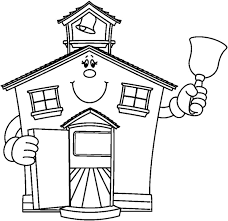 9:00	Classes Begin9:00-11:00	Instructional Time11:00-11:40…	Nutrition Break/Recess 11:40-1:20	Instructional Time1:20-2:00	 Nutrition Break/Recess1:40-2:00	Recess2:00-3:20	Instructional Time3:20	DismissalStaff Members at Colonel Cameron:Ms. T. Miller and Mrs. K. McGee	FDKMrs. J. McLaughlin and Ms. J. Leavoy	FDKMrs. A. Mayea	Gr. 1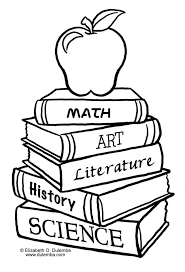 Ms. L. Vlcek	Gr. 2Mrs. S. VanHooft……………………………………………… Gr. 2/3Mrs. M. Schenck	Gr. 3/4Miss N. McLean……………………………………………….Gr. 4/5Mr. S. Steeves………………………………………….……..Gr. 5/6Mr. G. Core………………………….…….Gr. 6/7 AM and PM PrepMrs. L. Gill ………….…………………..…….Gr 6/7 PM after Oct 3Mr. D. Crawford …………………………..… Gr. 6/7 PM until Oct 3Mr. A. Nicholson	Gr. 7/8Mrs. A. Pharazyn	ResourceMme. L. Harrison	French/ArtsMrs. L. Budgell-Larocque	PrepMrs. E. Osborne	Educational AssistantMrs. L. Denning………………..……...……. Educational AssistantMs. J. Chalcraft	Educational AssistantMr. K. Moran …………………………………Educational AssistantMrs. B. Alderman	CustodianMrs. Ward	Custodian Mrs. I. Struck	Custodian Ms. S. Codling	SecretaryMrs. K. Myers	PrincipalImportant Up-coming Dates:Sept 6…..…..First day for Students in SK-8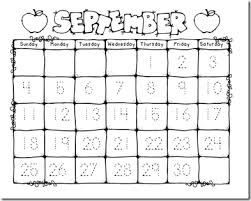 Sept 7….. First day of school for some JK’sSept 8..…..First day of school for other JK’sSept 9…………..……… All students attendSept 20………….…. Meet the teacher nightSept 22 …………..…. Bus Safety ProgramSept 28……………………….… Picture DaySept. 30……………….….	Orange Shirt DayOct 7……………………….…………PA DayOct 10….………………………ThanksgivingNov 17 & 18…. Parent Teacher InterviewsNov 18…………………..………..….PA DayDec. 26-Jan. 8	……….…..…………HolidaysFeb 3  ……………………………….PA DayFeb 20……………………...	……..Family DayMarch 13-19…………………….	March BreakApril 7……………….………….	Good FridayApril 10…………………….…	Easter MondayApril 28………………………………. PA DayMay 22………..…………………	Victoria DayJune 9……………………………….PA DayJune 29…………………..	Last Day of SchoolLeaving School at LunchtimeStudents may leave the school to go home for lunch this year. They will leave at second break and should have a note from their parents/guardians.Parents and VisitorsTo maintain a safe and healthy learning environment for our students and greater school community, all visitors and parents must enter through the front doors and sign in at the office unless you are visiting for a large planned event such as Parent/Teacher interviews. Thank you in advance for your cooperation. School Advisory CouncilSchool Advisory Council is made up of a group of parents, teachers, and a community representative who meet during the school year for the purpose of providing positive input to the principal on school-related educational issues. Council meetings are open to all members of the school community.  Please watch for information about our first meeting.Subsection 4 (4) of O. Reg. 610/00 states that an election for the current year’s school advisory council will be held “during the first 30 days of [the] school year, on a date that is fixed by the chair or co-chairs of the school council after consulting with the principal of the school.” If you are interested in a position, or just joining us to be part of the conversation, please email Kathy.myers@lkdsb.net or phone the school to express your interest. 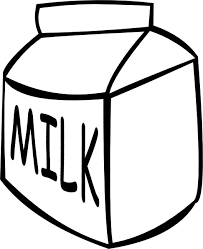 Milk, Popcorn and Special Food DaysOur milk program can be paid into through School Cash Online. An email should have come to you regarding your ability to purchase. If you didn’t get the email and would like to order milk for your child, please call the school.Popcorn can also be purchased through school cash online. Popcorn will be delivered on Wednesdays this year and will start 14 Sept. Both of these programs work on a card system. When your child gets their popcorn/milk, their name is checked off as having received it. If they are away, the item for that day gets added onto the end of your purchase. Ms. Codling will notify you when it is time to purchase more. Special Food Days will be happening this year. More information will be coming out closer to that time. Know that if your child is away during a special food day and you have made a purchase, you will need to arrange to have the food picked up at the school that day. Refunds will not be given.Allergy AlertPlease be advised that Colonel Cameron is a Nut Aware school.  We have students and staff with life-threatening allergies to certain foods and scents.  We ask that the following products not be sent to school: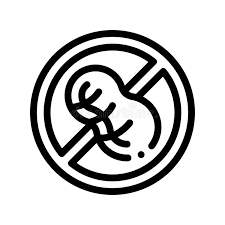 Peanuts and all nutsFoods containing nutsSoya peanut butter, WOW Butter, etc. ShellfishScented products (cologne, perfume, etc.)Prevalent Medical forms were sent home with report cards in June. Please return those to the school by the end of the month. If you need one, please let us know and if your child has out-grown their condition, please also let us know that.MedicationIf your child needs prescription medication administered during school hours, please contact the office for an “Authorization for the Administration of Oral Medication” form.  It must be completed by the parent/guardian and physician and forwarded to the Principal for each school year.  Over-the-counter medications (e.g., Tylenol, Advil) will not be administered by staff and should not be sent to school. 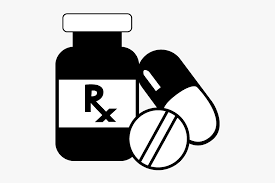 Student AbsencesRegular school attendance is extremely important to the success of all students. As difficult as it can be some days, starting the school day on time is important. Our Safe School Policy requires that parents or guardians notify the school through the School Messenger App if students will be absent or late.   (Directions on how to set up the app are included on the next 2 pages)It is essential for safety reasons that we are aware if your child is not at school. If we have not heard from you, a telephone call will be made by the school secretary for follow-up on the absenteeism.  Late students need to report to the office before going to class. We appreciate everyone’s cooperation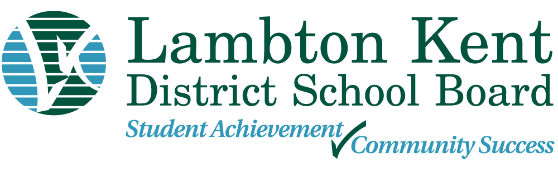 School Messenger Quick Reference GuideHow to sign up and create a SchoolMessenger account. Open an internet browser and search for go.schoolmessenger.ca  or download the BLUE SchoolMessenger app Click to Download the app for Apple devices.    Click to Download the app for Android devices. Click Sign up in the upper right cornerUse the email address on file at the school and create a password. Important note: You must use the same email address your school has on record. If you wish to use a different one, please contact your school and ask them to update your email address.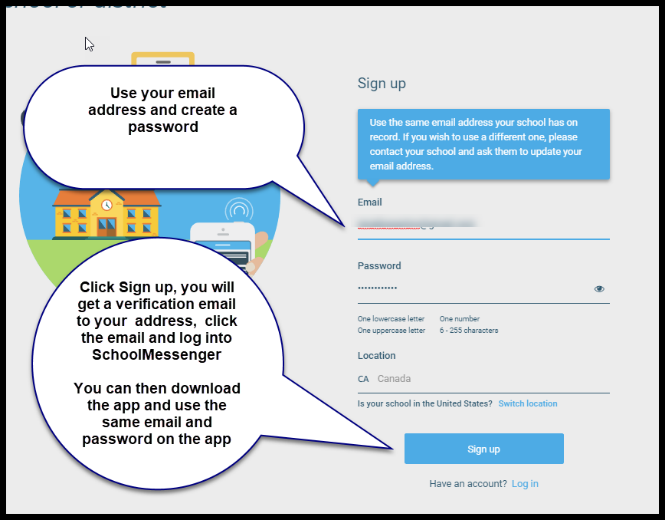 Click Sign up. Choose your password. Select Location as Canada. Tap Sign Up. You will receive a verification email. From this email, click the link to verify. This will open in a browser where you will be prompted to enter your login details. Log in and confirm your details.  Phone Access and Setting a PINIf using the LKDSB toll-free Attendance Reporting number 1 (844) 487-3695, Parents/guardians should require that a Personal Identification Number (PIN) be entered before absences can be reported or explained for their student using the SafeArrival phone system.What if I’m not calling from my home phone number?You will be asked to enter a phone number that is registered for your student.Can anyone who knows my phone number report an absence using the phone system? Including my child?Yes, anyone who uses a phone that is listed in the school’s system for your student or anyone who can enter a phone number that is listed in the school’s system for your student can report an absence for your student. It is strongly recommended that you set a PIN that must be entered before an absence can be reported or explained for a student. We recommend that you provide your email address so that whenever an absence is reported or updated, you will receive an email conﬁrmation notice.Setting a PINPIN settings can be set by Parents/ Guardians from the Attendance page of the SchoolMessenger app or by logging into the School Messenger Website. On the Manage your PIN Settings screen, choose the district in which the student is enrolled (if the Parent Guardian has students enrolled in more than 1 district). The Parent / Guardian will see a list of his/her students and will be able to tap the checkbox to request that a PIN be required for when reporting and explaining absences for this student by phone. A 4-digit PIN can then be entered. Changes made on this screen will be saved automatically. Tap the eye icon to see the PIN as you enter it. Tap the edit icon to modify the PIN.Colonel Cameron NewsPrincipal ~ Mrs. K. MyersKathy.myers@lkdsb.netSecretary ~ Ms. S. CodlingSharon.codling@lkdsb.netTel: 519-862-1116Fax: 519-862-4655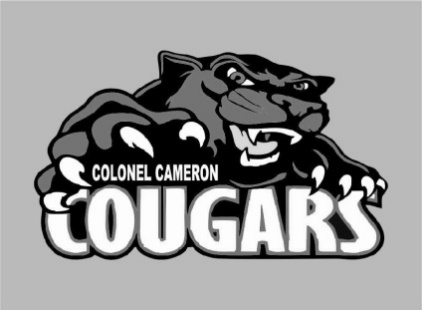 September 2022